Residenzstadt Neustrelitz							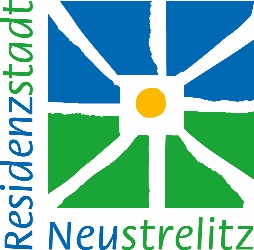 Bereich Kultur und StädtepartnerschaftenMarkt 117235 NeustrelitzBitte zurück an Absender EmpfangsbestätigungDer Zuwendungsbescheid der Residenzstadt Neustrelitz, Bereich Kultur und Städtepartnerschaften ist mit allen im Zuwendungsbescheid aufgeführten Anlagenvom __________________ zur Projektnummer __________________________am  ___________________hier eingegangen und zur Kenntnis genommen worden.Ort, Datum						Stempel Unterschrift des Antragstellers